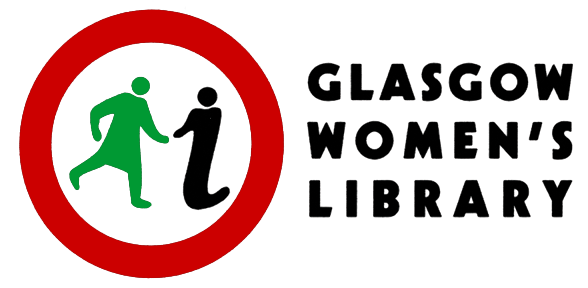 APPLICATION FORM - PART ONEProject Archivist: Three Decades of Changing Minds, Glasgow Women’s Library35 hours per week (full-time): £28,950, plus 6% Employer's Pension ContributionThis is a Fixed Term Contract for a period of 18 monthsThe details on this page will be detached from the rest of your application (Part Two) for the purposes of short-listing for interview.Glasgow Women’s Library processes your personal data safely in accordance with the General Data Protection Regulation 2018. For more information on your rights and how your data is used and stored, please visit womenslibrary.org.uk/privacyPERSONAL DETAILSCLOSING DATE FOR APPLICATIONS: 12 noon on Monday 24th January 2022 Interviews will take place on Tuesday 8th February 2022Please email the completed application form, Part One and Part Two, to apply@womenslibrary.org.ukApplications will be accepted from women only under Schedule 9, part 1 of the Equality Act 2010.This post is supported by the National Lottery Heritage FundNameAddressPostcode Telephone number(s)Email address